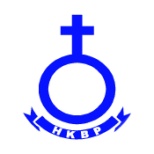 HKBP YogyakartaACARA IBADAHPukul 09:00 Bahasa BatakMINGGU III DUNG TRINITATIS, 07 Juli 201900	TANGIANG NA HOHOM  BE 858
01	BE 18:1-2+6                           
UNGKAP BAHAL NA UMULI 1Ungkap bahal na umuli bagas ni Debatangki. Ai tusi do au naeng muli ganup jumpang Minggu i. Hulului do disi bohi ni Debatangki. 2Nunga ro au o Tuhanhu, ro ma Ho tu au muse. Ai di bagas ingananMu las ni roha do sude. Sai bongoti rohangkon, baen ma joroMi dison. Jongjong di ayat 6...6Pangkulingi au Tuhanhu asa hutangihon Ho. Patandahon tu rohangku na tau pasangaphon Ho. Sai pabosur tondingki dohot asiasiMi. 02	Votum-Introitus-Martangiang: A.XV.A.3 - D.XIII.3803	BE 28:1+4+7           
HATA NI JAHOWA 1Hata ni Jahowa sipadame jolma, hangoluan i. Halalas ni roha siapuli roha, ni na marsak i. Gogo ni Debatangki paluahon na porsea, sian nasa jea. 4Hata hangoluan do nuaeng diboan parjamita i. Na lambok begeon, i nuaeng dilehon tu rohanta i. Hita on dijamita i, ai didokhon be do hita paubahon roha. 7Jesus sai tangihon na hupangidohon, sai asi rohaM. Lehon sipargogo asa lao tu surgo, au tu banuaM. Unang so tu Ho au ro, i pe molo tos hosangku tiur baen dalanhu.   04	PATIK: V - X05	BE 171:1-3               
TANDAI MA AU 1Tandai ma au, sungkapi ma dohot rohangku. Uji ma au, pamanat huhut ma dalanku. Olo ditanda Ho au Debata. 2Asi ma rohaM taringot tu pangalahongku. Olo tutu, jotjot do na lilu dalanku. Sesa dosangku sude Debata. ...... Jongjong di ayat 3 .....3Sai tatap ma au, tambai ma haporseaonku. Togu ma au, tu surgo papintor langkangku. Ala AnakMu ma i Debata. 06	MANOPOTI DOSA: B.8 - C.9
07	BE 564:1-4     
LAS MA ROHANTA DI TUHANTA DEBATA 1Las ma rohanta di Tuhanta Debata, las ma rohanta di Tuhanta Debata. Las ma rohanta di Tuhanta Debata, haroroan ni hagogoon i. 2Parasiroha do Jahowa Debata, parasiroha do Jahowa Debata. Parasi roha do Jahowa Debata, parasi roha ma nang hita on. 3Pardengganbasa do Tuhanta Debata, pardengganbasa do Tuhanta Debata. Pardengganbasa do Tuhanta Debata, pardengganbasa ma nang hita on. 4Dame ni Debata saor tu hita on, dame ni Debata saor tu hita on. Dame ni Debata saor tu hita on, sibaen dame ma nang hita on.08	EPISTEL: Jesaya 50:7-10
09	KOOR : 10	BE 775:1 (4x) Batak, Ind, Ing, Batak                                     
UNANG HOLSOAN 1Unang holsoan unang tahutan. Di Debatanta soada na hurang. Unang holsoan, unang mabiar, haposi Debata. 2Jangan kuatir, janganlah takut. Di tangan Tuhan tiada yang kurang. Jangan kuatir, janganlah takut. Tuhan jaminanMu! 3Nothing can trouble, Nothing can frighten; Those who seek God shall never go wanting;Nothing can trouble, Nothing can frighten.God alone fills us. ...... Jongjong .....4Unang holsoan unang tahutan. Di Debatanta soada na hurang. Unang holsoan, unang mabiar, haposi Debata. 11	MANGHATINDANGHON HAPORSEAON12	KOOR : 13	TINGTING:14	KOOR : 15 	Ayat Pelean: Amsal/Poda/Proverbs 3: 9 TEV
16	BE 519:1---    (Pelean Ia & Ib)
TARBEGE DO PANJOU 1Tarbege do panjou ni Kristus, torus di tano batak i: Ise na sumeahon hosa, ise mangkophop dongan i? Hita sude, naeng marade, nang dilele da, haposan ma, di Debata. 2Na olo hita paboahon, holong do Jesus Tuhan i. Naung saut malua do dibahen, ama nang ina Batak i. Hita sude, naeng marade, nang dilele da, haposan ma, di Debata. --MUSIK--3Antong, ringgas ma lao mamboan, barita ni Tuhanta i. Tu angka marga di na holom, asa dapotan dohot i. Hita sude, naeng marade, nang dilele da, haposan ma, di Debata. 4Ulahon ma mangkatindanghon, Kristus nampuna hita on, Asa torop dope barani, marsomba tu Rajanta on. Hita sude, naeng marade, nang dilele da, haposan ma, di Debata. 17	JAMITA: Ulaon ni Apostel 17:22-3018	BE 666:1---   (Pelean II & Pembangunan)
INGKON BOANONTA BARITA 1Ingkon do boanonta barita, tu inganan na holom i. I ma holong nang hasintongan, dame na manongtong i, dame na manongtong i. Ai naung binsar do hatiuron, nunga salpu na holom i, huaso ni Kristus hot tongtong salelenglelengna i. 2Ingkon endehononta pujian, pasangaphon Tuhanta i. Na tuk manaluhon na jahat nang sinjata porang i, nang sinjata porang i. Ai naung binsar do hatiuron, nunga salpu na holom i, huaso ni Kristus hot tongtong salelenglelengna i. --MUSIK--3Ingkon do boanonta barita, Debatanta do raja i. Dilehon anak sasadaNa, manobus pardosa i, manobus pardosa i. Ai naung binsar do hatiuron, nunga salpu na holom i, huaso ni Kristus hot tongtong salelenglelengna i. 4Ingkon do hita manghatindanghon Jesus Kristus Partobus i. Asa tu toropna na olo, manjangkon na sintong i, manjangkon na sintong i. Ai naung binsar do hatiuron, nunga salpu na holom i, huaso ni Kristus hot tongtong salelenglelengna i. 19	PANUTUP: Tangiang dohot Pasupasu